       Брейн – ринг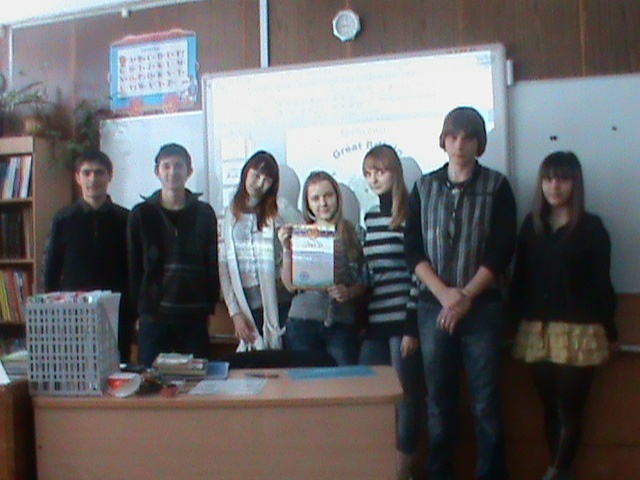        Классы:9 А,9Б,9ВПроводила: учитель английского языка Л.Б.Листопадова1.ВступлениеGood-afternoon,dear boys and girls! We are glad to greet you at our game . All children like to play.That is why we shall play the game “Brain-ring” today.1раунд « Разминка»      1.In what book one of the characters got his name when he was a grown up?It was Alice  from “Alice in Wonderland”It was Friday from “Robinson Crusoe”It was Guliver from “the Adventures of Guliver”2.The symbol of this country is the thistle. What country is it?a) Scotlandb) Walesc) London       1.Where can you see ravens in London?In Westminster AbbeyIn Trafalgar SquareIn the Tower of London2.What is the capital of Wales?CardiffBelfastLondon       1.What English cities are famous for their universities?Eton and HarrowHarrow and WinchesterO[ford and Cambridge2.What is the nationality of people who were born in Northen Ireland?IrelandIrishScots2раунд «Достопримечательности Лондона»Командам выдаются названия достопримечательностей.На доске они записаны для зрителей. Ведущий зачитывает небольшие рассказы- описание различных достопримечательностей.Прослушав,команды подбирают  название и описание.3 раунд «Аукцион неправильных глаголов»Каждая команда по очереди называет три формы неправильных глаголов.4 раунд «Раунд капитанов»Капитаны команд получают задание на карточках.Им необходимо продолжить логическую цепочку.5 раунд « Времена английского глагола»Необходимо указать видо-временную форму этих предложений.Present SimplePresent PerfectPresent Perfect ContinuousPast SimplePast ContinuousPast PerfectFuture SimpleI have never been to Great Britain.We play tennis every day.He usually goes to the shop  in the evening.My uncle built this house two years ago.Bob had done this homework by 6 o’clock.Little children will sledge in winter.Nick was painting when his mother came home.She has been waiting for Ann since Monday. 6 раунд «Составь слова»На карточках записаны части английских слов. Необходимо из этих частей составить слова.to                    squ            musbuil                 sta              mo  eum                pal              wntou                   um           mentnu                    ding            aredi                     rist              ace Спасибо! Итак ,время подходит к концу. Необходимо  выбрать победителя.Приложение      1.In what book one of the characters got his name when he was a grown up?It was Alice  from “Alice in Wonderland”It was Friday from “Robinson Crusoe”It was Guliver from “the Adventures of Guliver”2.The symbol of this country is the thistle. What country is it?a) Scotlandb) Walesc) London       1.Where can you see ravens in London?In Westminster AbbeyIn Trafalgar SquareIn the Tower of London2.What is the capital of Wales?CardiffBelfastLondon       1.What English cities are famous for their universities?Eton and HarrowHarrow and WinchesterO[ford and Cambridge2.What is the nationality of people who were born in Northen Ireland?IrelandIrishScotsBuckingham PalaceSt. Paul’s CathedralThe Houses of ParliamentTrafalgar SquarePresent SimplePresent PerfectPresent Perfect ContinuousPast SimplePast ContinuousPast PerfectFuture SimpleI have never been to Great Britain.We play tennis every day.He usually goes to the shop  in the evening.My uncle built this house two years ago.Bob had done this homework by 6 o’clock.Little children will sledge in winter.Nick was painting when his mother came home.She has been waiting for Ann since Monday. Present SimplePresent PerfectPresent Perfect ContinuousPast SimplePast ContinuousPast PerfectFuture SimpleI have never been to Great Britain.We play tennis every day.He usually goes to the shop  in the evening.My uncle built this house two years ago.Bob had done this homework by 6 o’clock.Little children will sledge in winter.Nick was painting when his mother came home.She has been waiting for Ann since Monday. Present SimplePresent PerfectPresent Perfect ContinuousPast SimplePast ContinuousPast PerfectFuture SimpleI have never been to Great Britain.We play tennis every day.He usually goes to the shop  in the evening.My uncle built this house two years ago.Bob had done this homework by 6 o’clock.Little children will sledge in winter.Nick was painting when his mother came home.She has been waiting for Ann since Monday. to                    squ            musbuil                 sta              mo  eum                pal              wntou                   um           mentnu                    ding            aredi                     rist              ace                Grammar Test1. Complete the sentences.Use “nobody,nothing,anything,no”  1.Who has eaten my porridge? There is ………… on my plate.  2.There are …………… at the sportsground.  3.Are there anything for brearfast?  4.There is ………. place like home.  5.When I came into the room my little sister was writting ……….. in her  exercise – book.  6.My mother didn’t say ……..  .2.   Say the same differently.  1.I don’t want to eat anything.   -  ………………………………………………………. …………………………………………………………………………………………………………….  2.You can’t see anybody there. -  ………………………………………………………. …………………………………………………………………………………………………………….  3.We haven’t got  anything to do this evening. - ………………………………..    spring  summer autumn   warm    hot   spring  summer autumn   warm    hot   spring  summer autumn   warm    hotspring  summer autumn   warm    hot   spring  summer autumn   warm    hot   spring  summer autumn   warm    hot